A-Aşağıdaki cümleleri okuyalım. Doğru ifadelerin başına (D),  yanlış ifadelerin başına (Y) yazalım.  (20puan)(     ) Mıknatıs tüm maddeleri çeker. (     ) Kayaçlar rüzgâr, sıcaklık farkı, yağmur gibi dış faktörlerle parçalanır.(     )Otomobil yapımında ve inşaatlarda sağlamlığıyla bilinen altın madeni kullanılır (     ) Dünya’mızın dış katmanına yer kabuğu denir.  (     ) Dünyamızın kendi ekseninde ve güneş etrafında olmak üzere iki tür hareketi vardır. (      ) Canlıların yaşamsal faaliyetlerini sürdürebilmesi için yiyecek ve içeceklere yani besinlere ihtiyacı vardır.(      ) Proteinler, hem hayvansal hem de bitkisel besinlerde bulunur.(      ) Dengesiz ve aşırı beslenme obezite adı verilen hastalığa neden olur. (      ) Mıknatısın bir cismi çekebilmesi için mutlaka temas etmesi gerekir. (      ) Çekmeceyi açmak itme kuvvetine örnektir. B- Aşağıdaki cümlelerde yer alan boşlukları kutuların içindeki uygun kavramlarla doldurunuz. ( 20 puan )……………………………kuvvetin etkisi ortadan kalktığında madde eski şekline dönerSu vitamin ve mineraller vücudumuzda …………………………… olarak görev alır. Demir, kobalt, …….………………. Mıknatıs tarafından çekilir. Cisimlerin hareketlerini ve şeklini değiştiren etkiye ……………………… denir.Her mıknatısta …………………..   ve  …..………………….olmak üzere iki kutup vardır. Mıknatısın ……………….. kutupları birbirini iter.Canlıların yaşamsal faaliyetlerini sürdürebilmesi, büyüyüp gelişebilmesi için tükettikleri yiyecek ve içeceklere …………………………….. denir. ………………………….Ülkemizde alkol ve sigaranın zararlarına dair kampanyalar yürütür. Üretilen gıdanın tüketilmeden önce atığa dönüşmesine ………................. denir.Vücudumuzda ………………………………Yapıcı ve onarıcı görev yapar.C-Aşağıdaki maddeleri mıknatısı çeker, çekmez şeklinde işaretleyelim. (10puan)       Her soru 5 puandır.	1- Rize’de Güneş’in Edirne’den önce doğmasının nedeni nedir? A) Dünya’nın Güneş’in çevresinde dolanması B) Dünya’nın kendi ekseni etrafında batıdan doğuya doğru dönmesi C) Güneş’in ısı ve ışık kaynağımız olması D) Güneş’in Dünya’nın çevresinde dolanması2- Aşağıda fosillerle ilgili verilen bilgilerden hangisi yanlıştır?A) Ölen her canlı fosilleşir.B) Fosiller milyonlarca yıl içinde oluşur.C) Bitki ve hayvan kalıntılarından da fosil oluşabilir.D) Fosiller kayaç tabakasının içinde oluşur. 3- Besin satın alırken aşağıdakilerden hangisine dikkat edilmez ?A) TSE damgası olup olmadığına B) Ambalajın güzelliğine C) Son kullanma tarihine D) Sebze ve meyvelerin taze olup olmamasına. 4- Bir terzi dökülen iğne kutusundan saçılan toplu iğneleri aşağıdakilerden hangisi ile pratik yoldan toplayabillir?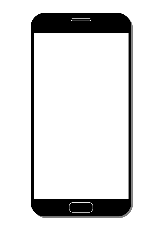 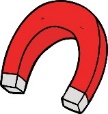 A)             B)             C)            D)       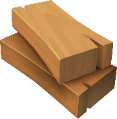 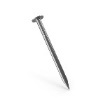 5- Aşağıdaki eşleşmelerden hangisi yanlıştır?A) Et-Protein     B) Süt-Karbonhidrat  C)Elma-vitamin   D) Ceviz- Yağ6- Aşağıdaki cisimlerden hangisine kuvvet uyguladığımızda şekli kalıcı olarak değişir.A) Lastik            B) Cam kavanozC) Saç tokası      D) Sünger 7- I. Yerdeki topa ayağımızla vurmak    II. Frene basmak  III. Kardeşimizi salıncakta sallamakYukarıda verilen cümlelerde hangi kuvvet türleri uygulanmıştır?A) Hızlanma-Durma-DurmaB)Yavaşlama-İtme-DurmaC) Hızlanma-Yavaşlama-SallanmaD) Hızlanma-Yavaşlama-Durma8-Aşağıdakilerden hangisi mıknatısın kullanım alanlarından biri değildir?A) Pusulalar               B)Hoparlör C) Buzdolabı kapağı    D)Naylon poşet   9- Cisme kuvvet uygulandığında cisimde aşağıdakilerden hangisi olmaz?A) Yön değişikliği   B) Renk değişikliği C) Hız değişikliği   D) Şekil değişikliği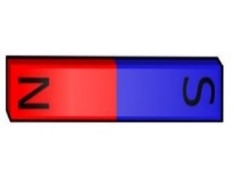 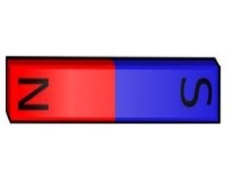 10- Yukarıdaki görsele göre aşağıdaki ifadelerden hangisini söylemek doğru olur?Zıt kutuplar birbirini çeker.Zıt kutuplar birbirini iter. Aynı kutuplar birbirini iter.Aynı kutuplar birbirini çeker. DüzenleyiciKuvvetZıtNikelGıda İsrafı BesinYeşilayEsnek maddeProtein Kuzey-GüneyMadde Mıknatıs çekerMıknatıs çekmezToplu iğneTebeşirAtaş Plastik cetvel Kalem 